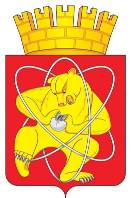 Муниципальное образование «Закрытое административно – территориальное образование Железногорск Красноярского края»СОВЕТ ДЕПУТАТОВ  ЗАТО  г. ЖЕЛЕЗНОГОРСК РЕШЕНИЕ 26 апреля 2018                                                                                                                      33-132Рг. ЖелезногорскОб утверждении Положения о порядке подготовки концессионных соглашений, реализуемых в отношении имущества, находящегося в муниципальной собственности муниципального образования «Закрытое административно-территориальное образование Железногорск Красноярского края»Руководствуясь Уставом муниципального образования «Закрытое административно-территориальное образование Железногорск Красноярского края», в целях совершенствования порядка управления муниципальным имуществом, Совет депутатов ЗАТО г. Железногорск РЕШИЛ:	1. Отменить:1.1. Решение Совета депутатов ЗАТО г. Железногорск от 20.10.2011 № 19-114Р «Об утверждении Порядка управления и распоряжения муниципальным имуществом, находящимся в собственности муниципального образования «Закрытое административно-территориальное образование Железногорск Красноярского края», путем заключения концессионных соглашений»;1.2. Решение Совета депутатов ЗАТО г. Железногорск от 23.10.2014 № 50-257Р «О внесении изменений в решение Совета депутатов ЗАТО г. Железногорск от 20.10.2011 № 19-114Р «Об утверждении Порядка управления и распоряжения муниципальным имуществом, находящимся в собственности муниципального образования Закрытое административно-территориальное образование Железногорск Красноярского края, путем заключения концессионных соглашений»». 2. Утвердить Положение о порядке подготовки концессионных соглашений, реализуемых в отношении имущества, находящегося в муниципальной собственности муниципального образования «Закрытое административно-территориальное образование Железногорск Красноярского края» (Приложение).	3. Контроль за исполнением настоящего решения возложить на председателя постоянной комиссии Совета депутатов ЗАТО г. Железногорск по вопросам экономики, собственности и ЖКХ  Д.А. Матроницкого.	4. Настоящее решение вступает в силу после его официального опубликования.Исполняющий обязанности                              Глава ЗАТО г.ЖелезногорскПредседателя Совета депутатовЗАТО г.Железногорск   А.И.Коновалов						И.Г. КуксинПриложениек решению Совета депутатовЗАТО г. Железногорскот 26 апреля 2018 № 33-132РПОЛОЖЕНИЕО ПОРЯДКЕ ПОДГОТОВКИ КОНЦЕССИОННЫХ СОГЛАШЕНИЙ, РЕАЛИЗУЕМЫХ В ОТНОШЕНИИ ИМУЩЕСТВА, НАХОДЯЩЕГОСЯ В МУНИЦИПАЛЬНОЙ СОБСТВЕННОСТИ МУНИЦИПАЛЬНОГО ОБРАЗОВАНИЯ «ЗАКРЫТОЕ АДМИНИСТРАТИВНО-ТЕРРИТОРИАЛЬНОЕ ОБРАЗОВАНИЕ ЖЕЛЕЗНОГОРСК КРАСНОЯРСКОГО КРАЯ»ОБЩИЕ ПОЛОЖЕНИЯ1.1. Настоящее Положение устанавливает порядок подготовки и принятия решений о заключении концессионных соглашений, реализуемых в отношении имущества, находящегося в муниципальной собственности муниципального образования «Закрытое административно-территориальное образование Железногорск Красноярского края», порядок осуществления контроля за исполнением обязательств по концессионным соглашениям. 1.2. Настоящее Положение применяется, когда объектами концессионного соглашения являются объекты, находящиеся в муниципальной собственности муниципального образования «Закрытое административно-территориальное образование Железногорск Красноярского края» (далее – ЗАТО Железногорск) либо объекты, подлежащие созданию (строительству), реконструкции, право собственности на которые после ввода объектов в эксплуатацию будет принадлежать ЗАТО Железногорск. 1.3. От лица ЗАТО Железногорск концедентом выступает Администрация ЗАТО г. Железногорск.В случае, если объектом концессионного соглашения является имущество, предусмотренное пунктами 1, 11, 17-20 части 1 статьи 4 Федерального закона «О концессионных соглашениях», и принадлежащее муниципальному унитарному предприятию ЗАТО Железногорск на праве хозяйственного ведения, такое предприятие участвует на стороне концедента в обязательствах по концессионному соглашению и осуществляет отдельные полномочия концедента наряду с иными лицами, которые могут их осуществлять в соответствии с Федеральным законом «О концессионных соглашениях». В случае, если при осуществлении концессионером деятельности, предусмотренной концессионным соглашением, объектом которого являются объекты теплоснабжения, централизованные системы горячего водоснабжения, холодного водоснабжения и (или) водоотведения, отдельные объекты таких систем, реализация концессионером производимых товаров, выполнение работ, оказание услуг осуществляются по регулируемым ценам (тарифам) и (или) с учетом установленных надбавок к ценам (тарифам), в качестве самостоятельной стороны концессионного соглашения в обязательном порядке участвует субъект Российской Федерации - Красноярский край, от имени которого выступает уполномоченное должностное лицо.Администрация ЗАТО г. Железногорск вправе принять решение о привлечении, на основе контракта, сторонней организации для разработки конкурсной документации.Выбор сторонней организации осуществляется в соответствии с законодательством Российской Федерации.1.4. Решение о заключении концессионного соглашения принимается Администрацией ЗАТО г. Железногорск с учетом требований, установленных бюджетным законодательством Российской Федерации.Решением о заключении концессионного соглашения устанавливаются:1) условия концессионного соглашения в соответствии со статьями 10 и 42 Федерального закона «О концессионных соглашениях» (далее - условия конкурса);2) критерии конкурса и параметры критериев конкурса в соответствии с Федеральным законом «О концессионных соглашениях»;3) вид конкурса (открытый конкурс);4) срок опубликования в официальном издании, размещения на официальном сайте в информационно-телекоммуникационной сети «Интернет» сообщения о проведении открытого конкурса;5) орган, уполномоченный концедентом на:а) утверждение конкурсной документации, внесение изменений в конкурсную документацию, за исключением устанавливаемых в соответствии с решением о заключении концессионного соглашения положений конкурсной документации;б) создание конкурсной комиссии по проведению конкурса (далее - конкурсная комиссия), утверждение персонального состава конкурсной комиссии.Указанное решение принимается в форме постановления, проект которого готовит Комитет по управлению муниципальным имуществом Администрации ЗАТО г. Железногорск (далее – Комитет).1.5. Перечень объектов, в отношении которых планируется заключение концессионных соглашений (далее – Перечень), ежегодно, в срок до 01 февраля текущего года утверждается постановлением Совета депутатов ЗАТО г. Железногорск. Утвержденный Перечень размещается на официальном сайте Российской Федерации в информационно-телекоммуникационной сети Интернет для размещения информации о проведении торгов, определенном Правительством Российской Федерации (далее – «официальный сайт торгов») www.torgi.gov.ru, а также на официальном сайте муниципального образования «Закрытое административно-территориальное образование Железногорск Красноярского края» в информационно-телекоммуникационной сети «Интернет» (далее – официальный сайт ЗАТО Железногорск) www.admk26.ru.Проект постановления готовит Комитет.1.6. В случае включения в Перечень объектов теплоснабжения, централизованных систем горячего водоснабжения, холодного водоснабжения и (или) водоотведения, отдельных объектов таких систем Администрация ЗАТО г. Железногорск размещает на указанных в п. 1.5 настоящего Положения официальных сайтах в информационно-телекоммуникационной сети «Интернет» сведения о порядке получения копии подготовленного в соответствии с требованиями нормативных правовых актов Российской Федерации в сфере теплоснабжения, сфере водоснабжения и водоотведения отчета о техническом обследовании имущества, предлагаемого к включению в объект концессионного соглашения.Отчет о техническом обследовании имущества готовит Администрация ЗАТО г. Железногорск.Ответственность за подготовку технического обследования и размещение сведений возлагается на Управление городского хозяйства Администрации ЗАТО г. Железногорск (далее УГХ).1.7. При наличии в составе имущества, планируемого к передаче в соответствии с концессионным соглашением, незарегистрированного недвижимого имущества в Едином федеральном реестре юридически значимых сведений о фактах деятельности юридических лиц, индивидуальных предпринимателей и иных субъектов экономической деятельности Комитет обеспечивает опубликование перечня незарегистрированного недвижимого имущества в срок не позднее чем за три месяца до планируемой даты заключения концессионного соглашения.В случае внесения в концессионное соглашение в порядке, установленном Федеральным законом «О концессионных соглашениях», изменений, предусматривающих исключение объекта незарегистрированного недвижимого имущества из концессионного соглашения либо дополнение концессионного соглашения новым объектом незарегистрированного недвижимого имущества, Комитет обеспечивает внесение сведений в Единый федеральный реестр юридически значимых сведений о фактах деятельности юридических лиц, индивидуальных предпринимателей и иных субъектов экономической деятельности об исключении объекта незарегистрированного недвижимого имущества из перечня незарегистрированного недвижимого имущества либо о включении объекта незарегистрированного недвижимого имущества в указанный перечень.1.8. В случае прекращения концессионного соглашения Комитет обеспечивает внесение в Единый федеральный реестр юридически значимых сведений о фактах деятельности юридических лиц, индивидуальных предпринимателей и иных субъектов экономической деятельности сведения о прекращении концессионного соглашения с приложением подтверждающих документов.1.9. Предоставление концессионеру в аренду (субаренду) земельных участков, находящихся в муниципальной собственности, и земельных участков, государственная собственность на которые не разграничена, осуществляет Администрация ЗАТО г. Железногорск в соответствии с действующим законодательством и муниципальными правовыми актами в порядке, предусмотренном концессионным соглашением.Проект договора аренды земельного участка подготавливается Муниципальным казенным учреждением «Управление имуществом, землепользования и землеустройства» (далее – МКУ «УИЗиЗ») и подписывается директором МКУ «УИЗиЗ» от имени Администрации ЗАТО г. Железногорск.1.10. Администрация ЗАТО г. Железногорск является органом, уполномоченным на рассмотрение предложения о заключении концессионного соглашения.2. ОРГАНИЗАЦИЯ РАБОТЫ ПО ЗАКЛЮЧЕНИЮ КОНЦЕССИОННЫХСОГЛАШЕНИЙ2.1. Для подготовки Перечня, разработки условий концессионного соглашения, подготовки конкурсной документации и изменений в нее в соответствии с Федеральным законом «О концессионных соглашениях», подготовки описания объекта закупки по оказанию услуг по разработке конкурсной документации сторонними организациями, рассмотрения предложения о заключении концессионного соглашения по инициативе концессионера, проведения переговоров в целях согласования условий концессионного соглашения в связи с принятием решения о возможности заключения концессионного соглашения на иных условиях, чем предложено инициатором заключения концессионного соглашения, концедентом  создаются рабочие группы.2.2. Состав рабочей группы, порядок ее работы устанавливается постановлением Администрации ЗАТО г. Железногорск.2.3. Состав рабочей группы может включать: первого заместителя Главы ЗАТО г. Железногорск по жилищно-коммунальному хозяйству, первого заместителя Главы ЗАТО г. Железногорск по стратегическому планированию, экономическому развитию и финансам, представителей структурных подразделений, отраслевых (функциональных) органов Администрации ЗАТО г. Железногорск, муниципальных предприятий, муниципальных учреждений, обеспечивающих исполнение полномочий Администрации ЗАТО г. Железногорск в соответствующей сфере. В обязательном порядке в состав рабочей группы включаются не менее четырёх депутатов Совета депутатов ЗАТО г. Железногорск. 2.4. Концессионное соглашение по инициативе концедента заключается в отношении объектов, включенных в Перечень. 2.5. Подготовленные рабочей группой документы и предложения о заключении концессионного соглашения по инициативе концедента передаются в Комитет для подготовки проекта решения о заключении концессионного соглашения.2.6. Концессионное соглашение может быть заключено по инициативе лиц, указанных в пункте 2 части 1 статьи 5 Федерального закона «О концессионных соглашениях» и отвечающих требованиям, предусмотренным частью 4.11 статьи 37 Федерального закона «О концессионных соглашениях», в порядке, установленном частями 4.2 - 4.10 и 4.12 статьи 37 Федерального закона «О концессионных соглашениях».2.7. Лицо, выступающее с инициативой заключения концессионного соглашения, направляет в Администрацию ЗАТО г. Железногорск предложение о заключении концессионного соглашения по форме, утвержденной Правительством Российской Федерации.2.8. Лицо, выступающее с инициативой заключения концессионного соглашения, вправе проводить с Администрацией ЗАТО г. Железногорск, переговоры, связанные с подготовкой проекта концессионного соглашения, до направления предложения о заключении концессионного соглашения. 2.9. Предложения о заключении концессионного соглашения по инициативе концессионера рассматривает Администрация ЗАТО г. Железногорск (далее – Уполномоченный орган), в сроки, установленные Федеральным законом «О концессионных соглашениях».Уполномоченный орган в течение двух рабочих дней со дня поступления предложения о заключении концессионного соглашения направляет в Совет депутатов ЗАТО г. Железногорск копию предложения о заключении концессионного соглашения с приложением проекта концессионного соглашения, поступившего от лица, выступившего с инициативой заключения концессионного соглашения.Ответственность за направление документов возлагается на Комитет.2.10. В случае, если объектом концессионного соглашения являются объекты теплоснабжения, централизованные системы горячего водоснабжения, холодного водоснабжения и (или) водоотведения, отдельные объекты таких систем, Администрация ЗАТО г. Железногорск обязана представить в течение тридцати календарных дней по запросу лица, выступающего с инициативой заключения концессионного соглашения, документы и материалы, указанные в пунктах 1, 4 - 8, 10 - 14 части 1 статьи 46 Федерального закона «О концессионных соглашениях», а также сведения о составе имущества и обеспечить доступ для ознакомления указанного лица со схемой теплоснабжения, схемой водоснабжения и водоотведения.Ответственность за подготовку и предоставление документов и сведений возлагается на УГХ.2.11. В случае, если объектом концессионного соглашения являются объекты теплоснабжения, централизованные системы горячего водоснабжения, холодного водоснабжения и (или) водоотведения, отдельные объекты таких систем, Администрация ЗАТО г. Железногорск в течение семи рабочих дней со дня поступления предложения о заключении концессионного соглашения направляет такое предложение в Региональную энергетическую комиссию Красноярского края для согласования содержащихся в предложении о заключении концессионного соглашения долгосрочных параметров регулирования деятельности концессионера (долгосрочных параметров регулирования цен (тарифов), определенных в соответствии с нормативными правовыми актами Российской Федерации в сфере теплоснабжения, водоснабжения и водоотведения, долгосрочных параметров государственного регулирования цен (тарифов) в сфере теплоснабжения) и метода регулирования тарифов.Ответственность за направление предложения в Региональную энергетическую комиссию Красноярского края возлагается на Управление экономики и планирования Администрации ЗАТО г. Железногорск.2.12. Для рассмотрения предложения о заключении концессионного соглашения по инициативе концессионера, концедентом создается рабочая группа в порядке, предусмотренном пунктами 2.2, 2.3 настоящего положения.2.13. По итогам рассмотрения предложения о заключении концессионного соглашения Администрация ЗАТО г. Железногорск принимает одно из следующих решений:1) о возможности заключения концессионного соглашения на представленных в предложении о заключении концессионного соглашения условиях;2) о возможности заключения концессионного соглашения на иных условиях;3) о невозможности заключения концессионного соглашения с указанием основания отказа.Решение принимается в форме постановления Администрации ЗАТО г. Железногорск, проект которого готовит Комитет. 2.14. Решение о возможности заключения концессионного соглашения на представленных в предложении о заключении концессионного соглашения условиях принимается при наличии согласования условий концессионного соглашения Советом депутатов ЗАТО г. Железногорск. Согласование условий концессионного соглашения принимается в форме постановления Совета депутатов ЗАТО г. Железногорск в течение десяти дней после предоставления в Совет депутатов ЗАТО г. Железногорск заключения рабочей группы о возможности заключения концессионного соглашения на представленных в предложении о заключении концессионного соглашения условиях. Направление заключения рабочей группы о возможности заключения концессионного соглашения на представленных в предложении о заключении концессионного соглашения условиях и проекта постановления Совета депутатов ЗАТО г. Железногорск о согласовании условий концессионного соглашения обеспечивает Комитет. 2.15. В случае принятия решения о возможности заключения концессионного соглашения Комитет в десятидневный срок со дня принятия указанного решения размещает на официальном сайте торгов www.torgi.gov.ru, а также на официальном сайте ЗАТО Железногорск www.admk26.ru, предложение о заключении концессионного соглашения в целях принятия заявок о готовности к участию в конкурсе на заключение концессионного соглашения на условиях, определенных в предложении о заключении концессионного соглашения в отношении объекта концессионного соглашения, от иных лиц, отвечающим требованиям, установленным Федеральным законом «О концессионных соглашениях».2.16. В случае принятия Администрацией ЗАТО г. Железногорск решений о возможности заключения концессионного соглашения на иных условиях или о невозможности заключения концессионного соглашения с указанием основания отказа, Администрация ЗАТО г. Железногорск уведомляет о принятом решении лицо, выступившее с инициативой заключения концессионного соглашения, и Совет депутатов ЗАТО г. Железногорск.Ответственность за направление документов возлагается на Комитет.2.17. Постановление Администрации ЗАТО г. Железногорск о возможности заключения концессионного соглашения на иных условиях, чем те, которые содержатся в предложении о заключении концессионного соглашения, является основанием для начала ведения между Администрацией ЗАТО г. Железногорск и лицом, обратившимся с инициативой заключения концессионного соглашения, переговоров об условиях концессионного соглашения.2.17.1. Администрация ЗАТО г. Железногорск проводит переговоры в форме совместных совещаний с инициатором заключения концессионного соглашения в целях обсуждения условий концессионного соглашения и их согласования по результатам переговоров. Срок и порядок проведения переговоров определяются в решении о возможности заключения концессионного соглашения на иных условиях. 2.17.2. Для ведения переговоров в форме совместных совещаний концедентом создается рабочая группа в порядке, предусмотренном пунктами 2.2, 2.3 настоящего положения. 2.17.3. Организация проведения переговоров с лицом, выступающим с инициативой заключения концессионного соглашения, в целях обсуждения условий концессионного соглашения и их согласования по результатам переговоров, направление уведомления (в письменном виде) о принятых решениях возлагается на Комитет.2.17.4. Согласованные по результатам проведения переговоров концедентом и лицом, выступающим с инициативой заключения концессионного соглашения условия концессионного соглашения подлежат согласованию Советом депутатов ЗАТО г. Железногорск. Согласование условий концессионного соглашения Советом депутатов ЗАТО г. Железногорск по результатам переговоров осуществляется в форме постановления Совета депутатов ЗАТО г. Железногорск в течение десяти дней после предоставления в Совет депутатов ЗАТО г. Железногорск протокола совместного совещания с инициатором заключения концессионного соглашения о согласовании  условий концессионного соглашения по результатам переговоров и проекта постановления Совета депутатов ЗАТО г. Железногорск о согласовании условий концессионного соглашения. Направление протокола совместного совещания с инициатором заключения концессионного соглашения о согласовании  условий концессионного соглашения по результатам переговоров и проекта постановления Совета депутатов ЗАТО г. Железногорск о согласования условий концессионного соглашения обеспечивает Комитет. 2.17.5. Администрация уведомляет лицо, выступающее с инициативой заключения концессионного соглашения о согласовании условий концессионного соглашения Советом депутатов ЗАТО г. Железногорск в течение пяти рабочих дней с момента принятия постановления.Ответственность за направление постановления возлагается на Комитет.2.18. По результатам переговоров и согласования условий концессионного соглашения, в порядке, установленном п. 2.17., лицо, выступающее с инициативой заключения концессионного соглашения, представляет в Администрацию ЗАТО г. Железногорск проект концессионного соглашения с внесенными изменениями, который подлежит рассмотрению Администрацией ЗАТО г. Железногорск в трехдневный срок. В случае согласования проекта концессионного соглашения с внесенными изменениями, предложение о заключении концессионного соглашения размещается Комитетом в десятидневный срок со дня принятия такого предложения на официальный сайт торгов www.torgi.gov.ru, а также на официальном сайте ЗАТО Железногорск www.admk26.ru, в целях принятия заявок о готовности к участию в конкурсе на заключение концессионного соглашения на условиях, предусмотренных таким проектом концессионного соглашения, от иных лиц, отвечающих требованиям, установленным Федеральным законом «О концессионных соглашениях».2.19. Отказ в заключении концессионного соглашения допускается в случаях, установленных Федеральным законом  «О концессионных соглашениях».2.20. В случаях принятия решений, предусмотренных подпунктами 1) и 2) пункта 2.12 настоящего Положения, действия по заключению такого концессионного соглашения осуществляются в порядке и в сроки, установленные Федеральным законом  «О концессионных соглашениях», настоящим Положением.2.21. Решение о заключении концессионного соглашения без проведения конкурса в случаях, предусмотренных Федеральным законом «О концессионных соглашениях», принимается Администрацией ЗАТО г. Железногорск на основании заключения рабочей группы.3. ЗАКЛЮЧЕНИЕ, ИЗМЕНЕНИЕ КОНЦЕССИОННОГО СОГЛАШЕНИЯ3.1. Концессионное соглашение заключается Администрацией ЗАТО г. Железногорск в порядке, предусмотренном Федеральным законом «О концессионных соглашениях».3.2. Изменение концессионного соглашения допускается в случаях, предусмотренных Федеральным законом «О концессионных соглашениях»:1) по соглашению сторон; 2) по требованию концессионера;3) по решению суда.3.3. Решение об изменении концессионного соглашения принимает Администрация ЗАТО г. Железногорск по итогам работы рабочей группы, в соответствии с требованиями Федерального закона «О концессионных соглашениях».Подготовку документов о внесении изменений в концессионное соглашение осуществляет Комитет.3.4. Решение об изменении концессионного соглашения, приводящее к изменению доходов (расходов) местного бюджета, принимается с учетом требований, установленных бюджетным законодательством Российской Федерации. При этом концедент в течение тридцати календарных дней после поступления требований концессионера уведомляет концессионера о начале рассмотрения вопроса в рамках подготовки проекта решения о бюджете ЗАТО Железногорск на очередной финансовый год и плановый период, либо направляет концессионеру мотивированный отказ.Обязанности по уведомлению концессионера возлагается на Комитет.	3.5. Изменение существенных условий концессионного соглашения, а в случаях, предусмотренных Федеральным законом «О концессионных соглашениях», иных условий концессионного соглашения, осуществляется по согласованию с антимонопольным органом.Подготовка документов для представления в антимонопольный орган возлагается на Комитет.4. ОТКРЫТЫЙ КОНКУРС НА ПРАВО ЗАКЛЮЧЕНИЯКОНЦЕССИОННОГО СОГЛАШЕНИЯ4.1. Открытый конкурс на право заключения концессионного соглашения проводится на основании решения о заключении концессионного соглашения, принятого в соответствии с пунктом 1.4 настоящего Положения.Организация и проведение конкурса на право заключения концессионных соглашений возлагается на конкурсную комиссию.4.2. Концедент вправе вносить изменения в конкурсную документацию в соответствии с Федеральным законом «О концессионных соглашениях».Подготовку изменений осуществляет Комитет по итогам работы рабочей группы.4.3. Сообщение о проведении открытого конкурса, опубликовывается конкурсной комиссией в газете «Город и горожане», на официальном сайте торгов www.torgi.gov.ru, а также на официальном сайте ЗАТО Железногорск www.admk26.ru в срок, установленный конкурсной документацией в соответствии с Федеральным законом «О концессионных соглашениях».4.4. Конкурсная документация, изменения в конкурсную документацию размещаются конкурсной комиссией на официальном сайте торгов www.torgi.gov.ru, а также на официальном сайте ЗАТО Железногорск www.admk26.ru одновременно с размещением сообщений о проведении открытого конкурса, о внесении изменений в конкурсную документацию.4.5. Представление заявок на участие в конкурсе, вскрытие конвертов с заявками на участие в конкурсе, проведение предварительного отбора участников конкурса, представление конкурсных предложений, вскрытие конвертов с конкурсными предложениями, рассмотрение и оценка конкурсных предложений, определение победителя конкурса осуществляются в порядке, предусмотренном Федеральным законом «О концессионных соглашениях» и в соответствии с конкурсной документацией.4.6. Сообщения и протоколы конкурсной комиссии, предусмотренные Федеральным законом «О концессионных соглашениях», подлежат размещению конкурсной комиссией на официальном сайте торгов www.torgi.gov.ru, в порядке и в сроки, установленные указанным законом.4.7. Сообщение о результатах проведения конкурса с указанием наименования (для юридического лица) или фамилии, имени, отчества (для индивидуального предпринимателя) победителя конкурса или решение об объявлении конкурса несостоявшимся с обоснованием этого решения опубликовывается конкурсной комиссией в газете «Город и горожане», на официальном сайте торгов www.torgi.gov.ru, а также на официальном сайте ЗАТО Железногорск www.admk26.ru в срок, установленный Федеральным законом «О концессионных соглашениях».5. КОНТРОЛЬ ЗА ИСПОЛНЕНИЕМ КОЦЕССИОННОГО СОГЛАШЕНИЯ5.1. Контроль за исполнением концессионного соглашения осуществляет Администрация ЗАТО г. Железногорск с участием представителей муниципальных предприятий, имеющих в соответствии с концессионным соглашением право беспрепятственного доступа на объект концессионного соглашения, а также к документации, относящейся к осуществлению деятельности, предусмотренной концессионным соглашением.Контроль за соблюдением установленного порядка управления и распоряжения муниципальным имуществом ЗАТО Железногорск, переданным по концессионным соглашениям, осуществляет Контрольно-ревизионная служба Совета депутатов ЗАТО г. Железногорск в соответствии с действующим законодательством и муниципальными правовыми актами.5.2. Порядок осуществления контроля за соблюдением концессионером условий концессионного соглашения устанавливается концессионным соглашением.Результаты осуществления контроля за соблюдением концессионером условий концессионного соглашения оформляются актом о результатах контроля.Акт о результатах контроля подлежит размещению концедентом в течение пяти рабочих дней с даты составления данного акта на официальном сайте ЗАТО Железногорск www.admk26.ru. Доступ к указанному акту обеспечивается в течение срока действия концессионного соглашения и после дня окончания его срока действия в течение трех лет.